INSTITUTO SUPERIOR TECNOLÓGICO SUCRECOORDINACIÓN DE VINCULACIÓN CON LA SOCIEDAD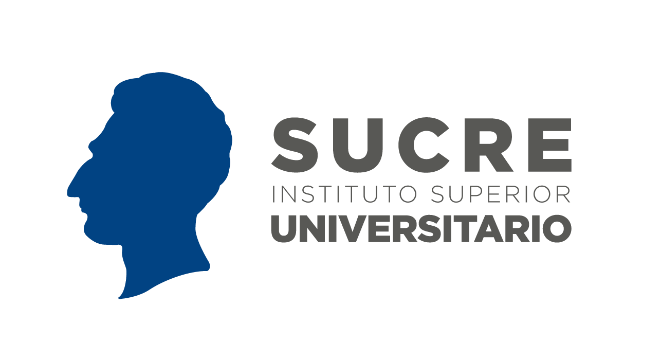 INFORME FINAL:SERVICIO COMUNITARIO_PRÁCTICAS PRE PROFESIONALESNOMBRE DEL PROYECTO: (EL NOMBRE DEL PROYECTO)AUTORES: Estudiantes de la carrera de..TUTOR/ES: Nombre del tutor del proyectoCÓDIGO DEL INFORME: ISUS-ACA-CVS-SC-VC-001-2021INSTITUCIÓN BENEFICIARIA: ….REVISIÓN:  Ing………………………………..Representante de Vinculación de la Carrera de…………..APROBACIÓN: MSc. Richard Coba MoralesCoordinador de Vinculación con la SociedadDMQ. ………junio………….2021ContenidoCAPÍTULO 1: DATOS INFORMATIVOS1. FICHA INFORMATIVA DEL PROYECTOCarrera proponente del Proyecto Carrera de ……..Tipo de Plan: Actividades de servicio comunitario y ayuda socialMiembros del equipo de trabajo Tutores académicos: Tutor/a principal 	Lic. …………………………Tutor empresarial: Coordinador del GAD. Ing. Pedro GraciaTutor Académico: ………………………………………………..Comisionado de Vinculación de la Carrera (revisión documental): ………………………………………………..Número de estudiantes participantes  Escoja la carrera y ponga el # de estudiantes, elimine las carreras que no corresponden y luego BORRE esta indicación Nota: Adjunto en anexos debe estar el listado completo de los estudiantes que culminaron el proyecto en el formato correspondiente.  Beneficiarios directos e indirectosCAPÍTULO 2: DATOS DEL  RESUMEN EJECUTIVO DEL PROYECTOEn máximo 2 párrafos describa el proyecto (observe el plan aprobado)El problema Planteamiento y formulación del problema En base el plan aprobado OBJETIVOS Objetivo general El presente proyecto tuvo como objetivo (en base al plan aprobado)Objetivos específicos ( COPIE los 3 objetivos de la planificación inicial)OE1.- OE2.- OE3.- Justificación (en base a la planificación inicial, TOME en cuenta que las proposiciones deben estar en pasado ya que es un proyecto que se ejecutó) Diagnóstico situacional del sitio y de los beneficiarios de aplicación de la propuesta  Haga una breve descripción de necesidades encontradas en el lugar de ejecución del proyecto y el contexto socioeconómico- cultural. Puede hacer un cuadro que enliste las necesidades o una breve descripción de la realidad del lugar, de las necesidades encontradas y las personas. INFORME TÉCNICO DEL PROYECTOInforme técnico del proyecto según las actividades y materialesEnliste los detalles técnicos del proyecto según las actividades ejecutadas.CAPÍTULO 3: EVALUACIÓN DE LA EJECUCIÓN DEL PROYECTODiagnóstico de satisfacción para determinar el estado actual de los beneficiarios directos e indirectos Realizar una encuesta de satisfacción a los beneficiarios del proyecto. Presentar los resultados (gráficos y análisis breve). La encuesta puede ser formulario google o una encuesta física. Haga un formulario google como el del ejemplo si es un proyecto de Capacitaciónhttps://forms.gle/z16PGzgvW83fRTtY7 no podrá quitar ítems, pero sí agregar otros si es conveniente Realice un formulario google como el del ejemplo si es un proyecto de implementación o que ha generado productos https://forms.gle/KoHj5tFW5byvmMkg7 no podrá quitar ítems, pero sí agregar otros si es conveniente Pregunta 1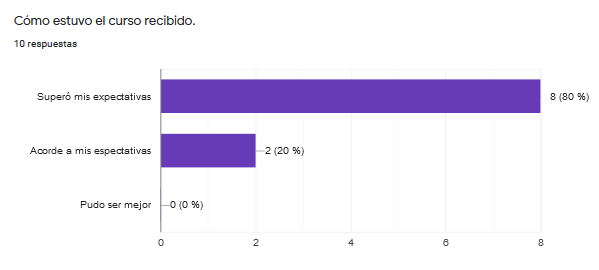 Análisis Los encuestados en un 80% indican que ha superado las expectativas. Esto indicaría una buena planificación de las temáticas del curso, los métodos utilizados y los facilitadores. Conclusiones y recomendaciones Conclusiones (al menos 3)Se concluye que Recomendaciones (al menos 3)Se recomienda que,  Bibliografía- Net grafía Listado bibliográfico NORMA APAAprobación del proyecto  Anexos Listado del total de estudiantes que culminaron el proyecto Fotografías Número de estudiantesCarrera TDINúmero de estudiantesCarreraElectricidadNúmero de estudiantesCarreraGestión AmbientalNúmero de estudiantesCarreraProducción AudiovisualNúmero de estudiantesCarreraMarketingNúmero de estudiantesCarreraAdministración Número de estudiantes CarreraAnálisis de SistemasNúmero total de estudiantesTotal 1 carreraNúmero de beneficiaros directosNúmero de beneficiaros directosTotalActividadesMateriales utilizadosBreve descripción de la actividad ejecutada Actividad 1:  Actividad 1:  Actividad 1:  Actividad 1:  Actividad 1: Actividad 2: Actividad 2: Actividad 2: Actividad 2: VICERRECTOR  ISU SUCRECOORDINADOR GENERAL DE VINCULACIÓNCOORDINADORA DE SERVICIO COMUNITARIOIng. Jack Vidal Chica. MSc.Magíster Richard Coba MoralesMagíster Grace TulcanazoC.C.: 1711502920C.C.: 1711256907C.C.: 1710323260______________________________TUTOR EMPRESA BENEFICIARIA_______________________________TUTOR ACADÉMICO _____________________________ESTUDIANTE LÍDERNombres y ApellidosNombres y ApellidosNombres y ApellidosC.C.: C.C.:C.C.:Datos PersonalesDatos PersonalesCarreraApellidos y nombres C.C.Carrera